VietnamVietnamVietnamNovember 2024November 2024November 2024November 2024SundayMondayTuesdayWednesdayThursdayFridaySaturday1234567891011121314151617181920212223Vietnamese Teacher’s Day24252627282930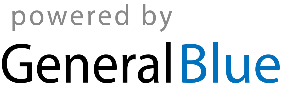 